DEMANDE DE REGLEMENT AIDE ETAT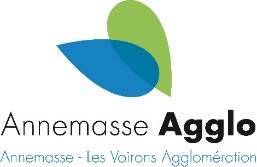 OPERATION LOGEMENTS LOCATIFS SOCIAUXPar la présente je soussigné(e) Fonction Pour l’organisme Sollicite le versement de l’aide suivante : Subvention ETAT : (Cocher les cases concernées)	 Acompte = Montant demandé 	Pourcentage travaux : 	 Solde      = Montant demandé Concernant l’opération :Nom   Commune Numéro Opération SPLS (PLAI/PLUS) :  GALIONACOMPTES : PREMIER ACOMPTE – A FOURNIR : Conventions APL signées Justificatifs acquisition Déclaration d’Ouverture du Chantier Etat des dépenses avec pourcentage paiement signé par Directeur Financier ACOMPTE(S) SUIVANT(S) : Etat de l’avance des dépenses avec pourcentage paiement signé par Directeur Financier SOLDE – A FOURNIR : Tableau définitif des surfaces Plan de financement définitif Prix de revient définitif Attestation réalisation RT-20% ou RT-10% le cas échéant Permis de construire (si non fourni avant) Déclaration d’achèvement des travaux DAACT (éventuellement PV Fin de travaux) Attestation notariée ou VEFA signés (si non fourni avant)Tableau d’amortissement prêts ou attestation Directeur financier montants perçus Etat récapitulatif des travaux par fournisseurs signé par le Directeur financier Convention APL enregistrée aux hypothèques (première page) ou lettre d’envoiInformations diverses :La répartition des surfaces a-t-elle changée : OUI    NON Nombre logements : PLAI  – PLUS   – PLS Des changements concernant le type de chauffage/eau chaude : OUI   NON Commentaires :Fait A , Le Signature et tampon :